Pear Tree Primary School incorporating PiPs Before and After School Club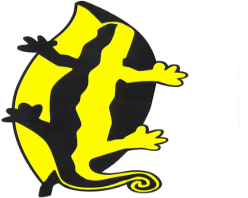 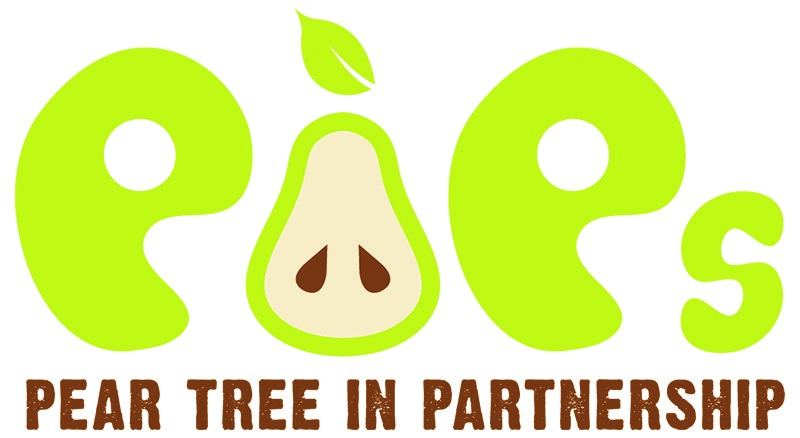 SCHOOL ATTENDANCE AND PUNCTUALITYPOLICYRATIONALERegular attendance at school or alternative provision is a legal requirement and “The Education Act” 1996 makes it a criminal offence for a parent/carer to fail to secure their child’s regular attendance at schoolParent/carers have a legal duty as well as a moral obligation to ensure that children of compulsory school age attend on time, on a regular and full-time basisGood attendance and punctuality is essential if pupils are to take full advantage of school and gain the appropriate skills which will equip them for lifeSafeguarding each child is everyone’s responsibility and a child may be at risk if they do not attend school regularlyAny absence affects the pattern of a child’s schooling and regular absence will seriously affect their learningThe school aims to achieve good attendance by operating an Attendance Policy within which staff, pupils, parent(s)/carer(s), local community and the Education Welfare Service can work in partnership.  The school will monitor attendance and ensure quick and early intervention if a problem is identifiedGood attendance will be seen as an achievement in its own right and recognised as such by the schoolThe School Attendance and Punctuality Policy is based on the premise of equal opportunities for all.AimsTo improve the quality of school lifeTo create a culture in which good attendance is ‘normality’To demonstrate to pupils, parent(s), carer(s) and staff that the school values good attendance and to recognise that good regular attendance is an achievement in itselfTo be consistent in implementation, both in terms of rewards and sanctionsTo value the individual and be socially and educationally inclusive.ObjectivesTo involve the children or young people more in their school attendanceTo improve communication with parent(s), carer(s) about regular school attendanceAll school staff to continue to take responsibility for children or young people’s attendance and for the school to recognise the importance of this roleEffective working relationship with the Education Welfare Service.TargetsTo have an effective means of collecting and monitoring informationTo discuss the settings of targets for the school with the attendance officer for the Local Authority and the Governing BoardTo ensure that such data is used effectively by all staff in conjunction with the Head TeacherTo agree specific targets for individuals whose attendance falls below 90% If COVID is a contributory factor in this total, the school will consider this when examining the attendance and communicating with parentsTo keep parent(s), carer(s) and governors informed of policy and practice e.g. school website, school newsletterTo ensure that the school is aware of government targets which may have been set for some vulnerable groups, such as Looked After Children or young people.Attendance and Punctuality PolicyChildren or young people are expected to attend school for the full 190 days of the academic year, unless there is a good reason for absence.  There are two types of absence:Authorised (where the school approves pupil absence)Unauthorised (where the school will not approve absence)It is expected that parent(s)/carer(s) will provide an explanation if the child or young person is absent on the first day the absence occurs. This can be by letter, telephone, text, personally at the office or by appointment. If contact explaining the child or young person’s absence fails to be made by parent(s)/carer(s), then the school will contact the home by telephone on the initial day and on each day thereafter until the unexplained absence is clarified.  This contact will be recorded in the register / attendance file / electronic records.The Head Teacher will regularly remind parent(s)/carer(s) of the importance of good attendance and punctualityChildren or young people with 100% attendance at the end of the school year will be rewarded by the schoolWhat can parent(s)/carer(s) do to help?If your child is absent from school please contact the school before 9:30am (prior to the close of morning registration) on the day of absence so that we know your child is safe.  If your child is likely to be absent for any length of time, (e.g. due to illness) please keep us informed and a medical note is required.Contact the school absence line by 8.30a.m to leave a message explaining the absenceTry to make appointments outside school timeDo not allow your child to have time off school unless it is really necessaryIdentification of Pupils Giving Cause for Concern & ReferralIdentification is made by the class teacher (cause for concern) or member of SMTConcerns are passed to the person responsible for contacting parent(s)/carer(s)Person responsible will contact parent(s)/carer(s) There will be two weeks’ monitoring of the child or young person’s attendanceIf there is no improvement, at this point, attendance letter 1 (Appendix 1) will be sent and parent(s)/carer(s) will be invited in for a meetingWe will, after a further two weeks’ monitoring, inform parent(s)/carer(s) that they will be referred to the Education Welfare Service, if there has been no improvement in attendance (Attendance Letter 2 in Appendix 2). The referral to the Education Welfare Service will consist of the referral form (see Referral Form in Appendix 6), copies of all correspondence to parent(s)/carer(s) and a print out of the child or young person’s attendance certificate.If attendance has improved over the last four weeks, school will continue to monitor attendance to ensure improvement is maintainedCompleting the RegisterThe Governing Board is responsible for registering with the Data Protection Registrar under the Data Protection Act 1998Electronic registers are printed out annually and filed securely.  These are legal documentsThe twice-daily requirement to register pupils formally receives children or young people from homeEmphasis is placed on the accurate twice daily completion of registers Incomplete or inaccurate registers are unacceptable. Registers provide the daily record of the attendance of all pupils; they are legal documents that may be required in a court of law, for example as evidence in prosecutions for non-attendance at schoolThe register will be marked using the symbols advised by DfE and CEC.LatenessSchool begins at 8.55 am and all pupils are expected to be in school for registration at this time.Pupils who are consistently late are disrupting not only their own education but also that of others.Where persistent lateness gives cause for concern further action will be taken. See Identification of Pupils Giving Cause for Concern and Referrals – the same process will apply (see Appendix 5).Family Holidays / Leave of Absence during term timeParent(s)/carer(s) do not have the right to take their child or young person out of school for a holiday. In exceptional circumstances, the school may grant leave of absence up to 10 days and it may be necessary for a longer planned absence.  All such cases must be discussed with the Head Teacher, as a child or young person who is absent longer than 10 days after an agreed return date, can legally be removed from the school roll and the parents/carers may be liable to prosecution.In considering whether or not to authorise leave for a family holiday/leave of absence, the school will consider each case individually, taking into account a child or young person’s overall attendance and the reason for the absence.  The school will not authorise holidays taken during any examination weeks (see Appendix 3).A ‘LEAVE OF ABSENCE REQUEST FORM’ (see Appendix 4) is available from the school office and on the school website. It must be completed in advance of the absence and returned to the school where it will need to be discussed with the Head Teacher.  This discussion will contribute towards the final decision.  It must clearly state on the form why it is necessary that this absence has to be taken in term time. Lower cost holiday is not a reason. On receipt of the ‘Leave of Absence Request Form’, parents/carers will be sent a response indicating whether the school is able to authorise your request or not. Reasons for not authorising it might include:- Unsatisfactory attendanceTime of year, e.g. if pupils are sitting assessmentsIf leave of absence has already been authorised during the current academic yearIt is a holiday request in school term timeThere does not appear to be an exceptional circumstance surrounding the request If parents, contrary to what the school has said, still decide to take their child out of school, then the absence will be coded as ‘unauthorised.’ This may lead to the school referring the matter to the Local Authority requesting a Fixed Penalty Notice to be issued. Fixed Penalty Notices have been introduced as part of theGovernment’s drive to improve attendance.These measures are severe but we believe that regular and high attendance is in every pupil’s best interests and helps to maximise their achievements and enjoyment of school. This policy reflects accurately the current legislation and as a school, we have a duty to point this out to parents/carers. Attendance expectationsPupil attendance will be mandatory and the usual rules on attendance will apply, including:parents’ duty to ensure that their child of compulsory school age attends regularly at the school where the child is a registered pupilschools’ responsibilities to record attendance and follow up absencethe ability to issue sanctions, including Fixed Penalty Notices, in line with Local Authorities’ codes of conduct.LEAVING SCHOOL DURING SCHOOL HOURSA child will only be permitted to leave school during school hours if permission has been sought and a parent or carer or designated person collects the child in person.  You will be asked to sign your child in/out of school accordingly for safeguarding and health and safety reasons.The school aims to have ALL children or young people attending regularly and punctually and parent(s)/carer(s) need to know that should their child fail to attend in this way then the matter will be referred to the Education Welfare Service.Parent(s)/carer(s) need to be aware that Cheshire East Schools work in co-operation with the Education Welfare Service.Parent(s)/carer(s) need to be aware that Cheshire East Council in conjunction with schools are operating Fixed Penalty Notices for non-attendance.In developing this Attendance Policy we have taken into account the fact that Cheshire East is an ethnically diverse community.  The school has incorporated practice, which guards against disadvantaging any sections of the community. Improving the performance of underachieving pupils is a key priority.  This aims to improve the attainment of minority pupils across Cheshire East.  Schools are aware and take into account the need for all public authorities to re-examine and make changes to their practice in promoting genuine multi-racial partnership.The school understands the need for on-going communication with parent(s)/carer(s) and pupils regarding this policy, particularly those new to the school.MONITORING OF ATTENDANCELocal Authority Monitoring of AttendanceThere are a range of processes to support Local Authority monitoring of attendance:
 All schools have a statutory obligation to provide information about attendance to the LA and the DfE via the school census returns.  This enables national comparisons.The development of Electronic Registration means that the Local Authority should be able to access attendance data centrally, and could therefore monitor trends.The Education Welfare Service monitors attendance on behalf of the Local Authority through regular meetings with school staff and regular register checks.  This focuses particularly on children or young people with long-term absences, regular patterns of absence, the school’s monitoring of student attendance at alternative provision such as college placements, return of children or young people after fixed term exclusions, admissions of children or young people for whom a place at the school has been agreed, children or young people cared for by the Local Authority.Monitoring of agreed School/Education Welfare Service School Action Plans to ensure priority concerns are effectively addressed.  The Education Welfare Officer and school must regularly review the action plans jointly.Monitoring the use and success of legal action to enforce attendance.The Admissions Team has a protocol for referral to the Education Welfare Service of children or young people who, for whatever reason, are without a school place.School Monitoring of AttendanceOur school has a designated person responsible for attendance and establishing a routine that ensures that regular monitoring and review take place.GeneralSchool Monitoring of LatenessThe major principles of any late monitoring system are:it should ensure everyone in school is recorded in case of fireit should not allow children or young people to come into school undetected especially if some form of same day contact is being made with absentees.The school’s signing in system:enables the school office to keep a record and monitor punctualitymakes it difficult for a student to enter a classroom late without staff acknowledgement ensures all teachers are consistently and correctly coding registers.Keeping Track of Children or Young People – see Section on ‘Children Missing Education’Every Minute CountsAPPENDIX 1Dear Parent,ATTENDANCE – CHILD’S NAMEYour child’s attendance record over the last two weeks is a cause for concern.Regular attendance at school is vital if children or young people are to make good progress and to benefit from the opportunities that school offers.Please arrange to discuss your child’s attendance with myself at your earliest convenience.Yours sincerely,Appendix 2Child’s Name ______________________________	Class ______________Dear Parent,Further to my recent letter, continued monitoring shows that there has not been sufficient improvement in your child’s attendance.Unfortunately due to this I will have to refer the matter to the Education Welfare Officer.It is important that your child attends school regularly in order to make progress.  It is also your legal duty to ensure your child’s regular attendance at school and failure to this could result in legal action being taken against you.Yours sincerely,APPENDIX 4PEAR TREE PRIMARY SCHOOL FAMILY HOLIDAY REQUEST FOR COMPLETION BY PARENT/CARERPlease note that there is no automatic right for pupils to be granted authorised absences for family holidays.  Pear Tree Primary School considers every request for holiday leave in relation to the individual pupil’s attendance and educational attainment.First Day of Absence ………………………………………………..Last Day of Absence ………………………………………………..Name (s) of child (ren):  					Class: 	Please describe the reason for term time holiday request: ___________________________________________________________________________________________________________________________________________________________________________________________________________________________Signed: ………………………………………………..  Date: ………………………………..Holiday absences which have not been agreed will be marked as unauthorised absences; these may be referred to the Local Authority for consideration of a Fixed Penalty Notice or other action.  The only variation to the above would be where there are, in the opinion of the Head Teacher ‘exceptional circumstances,’ (including religious, cultural and medical considerations).I do not authorise absence for any child in the first half of the Autumn TermI do not authorise any Year 6 absence before the May final KS2 tests.Signed: ……………………………………… Head TeacherFor school use only:Attendance % …………Previous Holiday leave this Academic Year:	Yes/No	No. of days: ……..Arrange to meet with parent/carer:		Yes/NoAuthorisation given:    		Authorisation not given:  Appendix 5Child’s Name ______________________________	Class ______________Dear Parent,Your child’s punctuality is currently giving cause for concern.Late arrivals at school result in children or young people missing the beginning of lessons and disturbing the rest of the class when they arrive.  All children or young people are expected to arrive in school between (time) and (time) every day.  Please make sure that your child arrives at the correct time.We will continue to monitor punctuality, and hope to see an immediate and sustained improvement.  If there are particular problems, which we might help with, please do not hesitate to contact either your child’s teacher or myself.Yours sincerely,Services for Children and Families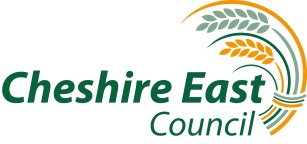 Education Welfare Referral FormChild’s Name                                                          D.O.B.                                      Year GroupSchool Name of Parent/CarerAddressTel No.                                                                                            Emergency No.Name of other person/s with parental responsibilityAddress                                                                                    Tel No.   RelationshipOther agencies involved                                Social Care                 CAMHS                    Police                 EdPsych                                                                       Connexions                    YOS                          Other – Please stateStatemented                    Yes                  No                    Looked after child       Yes                  NoCAF                                 Yes                  No  Reason for ReferralContact with family and action taken by school / agencyRelevant information e.g. health & safety issues with regards to home visit, siblings, home circumstances, health, behaviour.Please state any health and safety issues with regards to home visit.Schools only.  Please attach a copy of attendance and any relevant parental notesDate:                                     Name:			       Designation:                 Date agreedFebruary 2022Date for reviewFebruary 2025HeadteacherBoo EdlestonChair of GovernorsSimon HoldenSigned on behalf of the Governing Board byName:Signature:Date:Signed on behalf of the school by:Boo EdlestonHeadteacherSignature:Date:Penalties for unauthorised absencePenalties for unauthorised absencePenalties for unauthorised absenceTimelineOne childTwo ChildrenPaid within 21days£60 per parent£60 per child = £120 per parentAfter 21 days and before 28 days£120 per parent£120 per child = £240 per parentAfter 28 daysYou will receive a summons to appear before the Magistrates’ Court on the grounds you have failed to secure your child’s regular attendanceYou will receive a summons to appear before the Magistrates’ Court on the grounds you have failed to secure your child’s regular attendanceFrequencyActionDailyClass teacher has initial responsibility for dealing with concerns.  The way in which concerns are dealt with will vary from school to school and details should be outlined in the school policy.  Attendance of all pupils on alternative packages should also be checked daily with the providers.WeeklyAction to be taken by the school with regard to children or young people whose absence is causing concern.  Discussions with Education Welfare Officer, who may be asked to intervene in cases where the school has not been able to ascertain reasons for absence, or where other concerns exist.Lateness = Lost Learning(Figures below are calculated over a school year)Lateness = Lost Learning(Figures below are calculated over a school year)5 minutes late each day3 days lost!10 minutes late each day6.5 days lost!15 minutes late each day10 days lost!20 minutes late each day13 days lost!30 minutes late each day19 days lost!